Intervención de la delegación de Cuba, en ocasión del Examen Periódico Universal de Letonia. 38º período de sesiones del Grupo de Trabajo del EPU. Ginebra, mayo de 2021.Señor Presidente:Saludamos a la delegación de Letonia, agradecemos la presentación de su informe y formulamos las recomendaciones siguientes:Proporcionar asistencia significativa a los niños expuestos a la violencia doméstica y atender las necesidades de rehabilitación psicosocial de cada niño.Implementar medidas efectivas para luchar contra el racismo, la xenofobia y los delitos de odio, así como sus manifestaciones en discursos políticos. Eliminar y sancionar los malos tratos contra las personas privadas de libertad. Deseamos éxito a Letonia en su examen, y en la implementación de las recomendaciones. Muchas gracias.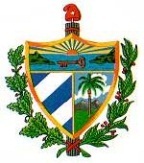 REPUBLICA DE CUBAMisión Permanente ante la Oficina de las Naciones Unidas en Ginebra y los Organismos Internacionales en Suiza